Тематическая неделя «В гостях у художника»Цель: Познакомить детей с работой художника. Дать знания о том, что художники – это люди, которые пишут картины, ваяют скульптуры, расписывают посуду, игрушки, мебель, придумывают узоры на ткани.                Дать знания о том, что художники-живописцы пишут свои картины масляными красками, картины получаются как живые, поэтому этот вид искусства называется живописью.                Знать, что профессия художника нужна людям, их картины учат видеть красивое в природе, человеке, предметах.                Объяснить, что художники пишут картины в разных жанрах: портрет, пейзаж, натюрморт.                Уточнить, что художники используют различные краски для создания грустных и радостных картин. Используют для работы холст и бумагу для эскизов.                Показать значимость профессии художника для общества.                Воспитывать интерес к профессии художника.                  Обогатить словарь: пейзаж, портрет, натюрморт, холст, жанр, репродукция, музей.Задачи:Оборудование и материалы: литература по теме, художественные материалы, иллюстрации, видеозапись.Тип проекта: познавательно-творческий.Совместная деятельность педагога и детей.Беседа «Художник – творческая профессия».«Кто умеет краской и холстом рассказать нам обо всем?»Человеку всегда было свойственно стремление к прекрасному, желание не только любоваться им, но и запечатлеть для потомков, уже тот, кто вырубал наскальные рисунки, был творцом. В cредние века жили художники, рисунками и картинами которых мы любуемся и сейчас…
«Остановись, мгновенье, ты прекрасно!», вот девиз художника во все времена.Живопись (художественное изображение предметного мира красками) существовала с древнейших времён, но расцвет ее начался с 16-17 веков, с развитием техники масляной живописи.Художники - это люди, которые создают красивые вещи, картины, рисунки в книгах, ваяют фигурки людей и животных из глины, придумывают узоры для фарфоровой и деревянной посуды, ткани, расписывают игрушки, мебель, придумывают новые формы зданий.А для чего нужна профессия художника? (ответы детей)Художники  видят красивое в окружающей нас жизни: в природе, человеке, в явлениях природы, и выражает эту красоту в своих произведениях. Они хотят сделать нашу жизнь прекраснее. Многие произведения художников учат добру, любви к Родине и к людям, к животным и растениям.Замечательная профессия – художник! Стоит ему взять в руки лист бумаги или холст, краски и кисти и…. Ничего не было на белом листе и вдруг появились линии ( показ рисования предмета) одна, другая, третья, кисть бежит по бумаге дальше, и дальше, и дальше и вдруг….. появляется на картине животное, дерево, человек! Вот так на наших глазах совершается чудо!А как вы думаете, что может изобразить художник? Профессия художника – это творческий труд, требующий хорошей фантазии, вдохновения и владения техниками рисования. Направлений художественной деятельности очень много, поэтому в профессии выделяют целый ряд более узких специализаций:Художник-иллюстратор. Специалист, создающий картины, описывающие текст.Художник-график. Мастер, работающий в одном контрастном цвете. Чаще всего это черный. Для рисунков используется карандаш, тушь и т.д.Художник-карикатурист. Это специалист, который создает смешные портреты или пародии на происходящие события.Живописец. Название данной отрасли самое древнее и оно характеризуется рисованием с натуры.Художник-модельер. Данный специалист специализируется на создании эскизов новых коллекций одежды. Художник, придумывающий наряд, законодатель моды.Художник-копиист. Специалист, создающий копии картин, репродукции.Художник-реставратор. Данные специалисты точно знают, как вернуть шедеврам первозданный вид.Специалист в области миниатюрной живописи.Художник-портретист. Это работа с людьми с целью полной передачи их внешних особенностей. Передача может быть и частичной, все зависит от стиля, в котором работает мастер.Существует масса других не менее популярных направлений деятельности. Специфика работы в каждой из них имеет ряд отличий. Но общим остается одно – это искусство передавать мысли и фантазии с помощью рисования.Экскурсия «В мастерской художника».В гости к художнику могут прийти только самые близкие люди, экскурсии к ним не водят и билеты не продают. Но мы сегодня попробуем оказаться в атмосфере художественной мастерской.Мастерская художника -это особый мир, на первый взгляд неуютный, пахнущий красками, в нем сказочной красоты пейзажи и натюрморты соседствуют с небрежно разбросанными и запыленными вещами.
Здесь рождается новое чудо — картина Мастера, он вкладывает в картину свою душу, наполняет ее жизнью и светом.И вот мы видим неоконченные работы, которые когда-нибудь художник завершит. Есть картины, которые стоят возле стен и развешаны по стенам. На мольберте стоит начатая картина. Рядом расставлены краски, лежат кисти и на палитре смешаны краски в разных сочетаниях. Интересно, как работает художник?..Белый лист бумаги взял художник в руки.Чистый лист бумаги – только и всего.Кисточку и краски вынул он из сумки.Кисточку и краски – больше ничего.Посидел немного, будто над задачей,И ушел тихонько, и унес с собой:Улицу с домами, и со мной в придачу,И кусочек неба – самый голубой. Художники пишут картины по своему замыслу, как писатели. Пишут о детях, взрослых, о веселом и грустном. Вот мы взяли с вами яблоко в руки и сразу думаем о чем? Какое оно вкусное!Да, мы с вами думаем о том, какое яблоко свежее, вкусное, что хорошо бы его съесть. И художник тоже мог бы так подумать, но он видит в яблоке красоту, яркий цвет, пушистую узорчатость зелени и ему хочется нарисовать это яблоко так, чтобы и мы с вами увидели, какое оно красивое, могли полюбоваться им. А это потому, что он мастер своего дела.Художники-живописцы работают в разных жанрах. Если художник изобразил на картине природу, то картины называются – пейзаж.Если видишь на картине нарисована река,Или ель и белый иней, или сад и облака,Или снежная равнина, или поле и шалаш,Обязательно картина называется – пейзаж.А если художники изображают на картине цветы, посуду, какие-то другие предметы – натюрморт.Если видишь на картине чашку кофе на столе,Или морс в большом графине, или розу в хрустале,Или бронзовую вазу, или грушу, или торт,Или все предметы разом, знай, что это -  натюрморт.Если художник изображает человека, то картина называется –портрет.Если видишь, что с картины,Смотрит кто-нибудь на нас,Или принц в плаще старинном,Или вроде верхолаз,Летчик, или балерина,Или Колька  твой сосед,Обязательно картина называется – портрет.                                                А.Кушнер.Ребята, а знаете, некоторые художники любят изображать        только один жанр – пейзаж, другие – исторические картины, это     батальный жанр, третьи – море, это маринисты. Но какие бы картины не писали художники, они приносят людям радость, делают нашу жизнь полнее и интереснее, побуждают в нас добрые чувства. В своих картинах они выражают правду, выбирают главное, а лишнее отбрасывают.Ребята, в детском саду мы рассматриваем не настоящие картины , репродукции, то есть копии картин. Картины , выполненные художниками хранятся в музеях и выставочных залах. Репродукции делают в типографиях в больших количествах и продаются в магазинах, где мы можем их купить и повесить дома или в детском саду. Мы ими любуемся, они украшают интерьер.Художники пишут картины масляными красками , они получаются как живые, поэтому этот жанр называют живописью. Что помогает еще художнику  в создании картин?Ему помогают краски, кисти, карандаши, бумага.Правильно! Возьмет художник темные краски – и получится у него печальная, грустная картина. А возьмет краски яркие и получится картина веселая, радостная, заиграет всеми цветами радуги. ( показать  репродукции картин).Творить такое волшебство не каждому дано, лишь тем, кто умеет внимательно смотреть вокруг себя и видеть красивое, доброе, важное и нужное людям!Экспериментирование «Чудесные краски»- Изготовление красок своими руками.- Использование красок, созданных своими руками для рисования и окрашивания.Работа с родителями. «Портрет семьи».Мастер-класс «Рисуем салют в технике граттаж». Потребуются: - белая бумага повышенной плотности (или картон) - цветные восковые мелки - гуашевая краска черного цвета или тушь - жидкость для мытья посуды - кисточка - любой острый предмет (деревянная шпажка, зубочистка, спица и т.п.) План работы: 1. Раскрасьте бумагу цветными восковыми мелками в свободном стиле. Не жалейте мелки, они должны покрыть бумагу толстым слоем. 2. Смешайте 3 части черной гуашевой краски (туши) и 1 часть жидкости для мытья посуды. Ровным слоем покройте бумагу получившейся смесью. 3. Дайте краске полностью высохнуть. А теперь самое интересное! Возьмите любой острый предмет и нацарапайте им ваш рисунок. В результате получится оригинальная работа, выполненная в нетрадиционной технике рисования граттаж.Выставка «Галерея семейного творчества» (с участием родителей)И в десять лет, и в семь, и в пять 
Все дети любят рисовать. 
И каждый смело нарисует 
Всё, что его интересует. 
Всё вызывает интерес: 
Далёкий космос, ближний лес, 
Цветы, машины, сказки, пляски... 
Всё нарисуем! 
Были б краски, 
Да лист бумаги на столе, 
Да мир в семье и на Земле.Ты сегодня – просто мастер,
Все картинки от души!
Выбирай цветной фломастер – 
Смело, радостно пиши!

Нарисуешь подорожник,
Каплю радуги на нём – 
Вспыхнет вдруг в тебе художник,
Сказка явится в альбом!Я карандаш с бумагой взял,
Нарисовал дорогу,
На ней быка нарисовал,
А рядом с ним корову.

Направо дождь, налево сад,
В саду пятнадцать точек,
Как будто яблоки висят
И дождик их не мочит.

Я сделал розовым быка,
Оранжевой - корову,
Потом над ними облака
Подрисовал немного.

И эти тучи я потом
Проткнул стрелой. Так надо,
Чтоб на рисунке вышел гром
И молния над садом.

Я черным точки зачеркнул,
И означало это,
Как будто ветер вдруг подул -
И яблок больше нету.

Еще я дождик удлинил -
Он сразу в сад ворвался,
Но не хватило мне чернил,
А карандаш сломался.

И я поставил стул на стол,
Залез как можно выше
И там рисунок приколол,
Хотя он плохо вышелМне нарисуйтеПодвластно кисти все на свете, —
моря и горы и леса,
и ночь, и день, где солнце светит,
бушует море иль гроза, —корабль, как щепку, носят волны,
и тонет он в пучине вод,
иль степь, ковыль да ветер вольный,
да голубеет небосвод…Но нет прекраснее картины
полян ромашек, васильков,
мне не нужны морей глубины,
а нарисуйте мотыльков,стрекоз и пчел, шмелей мохнатых,
речушку, сосны и траву,
еще побольше бы пернатых,
чтоб было все, как наяву…Яркий праздничный букет,Лучик солнышка слепящий,Лип цветущих жаркий цвет,Зимний сад, под снегом спящий,Над грядою гор - рассвет,Моросящий серый дождик,Натюрморт, пейзаж, портретКистью пишет нам ...(ХУДОЖНИК).
Он пишет красками пейзаж,Он и портрет напишет наш.У него мольберт, треножник.Вот берёт он карандаш…Сразу ясно всем ...(ХУДОЖНИК)
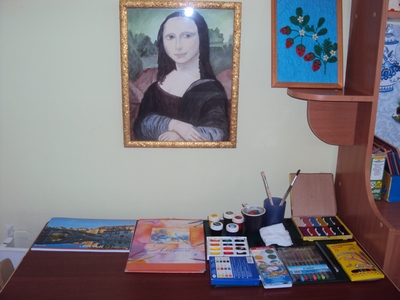 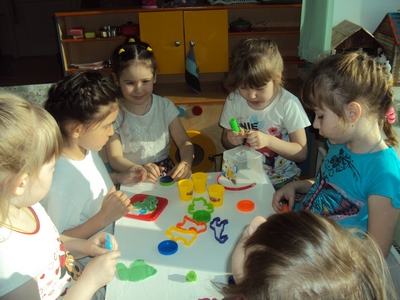 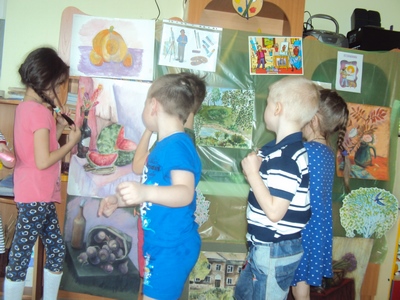 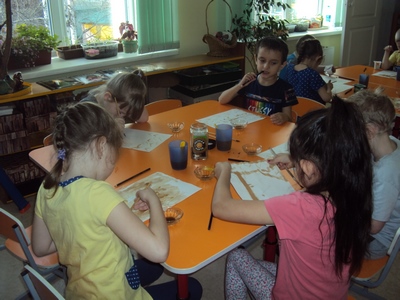 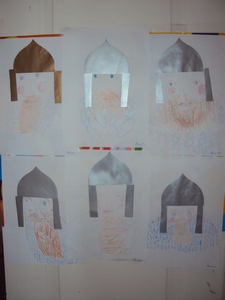 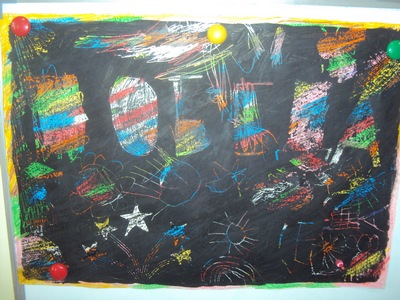 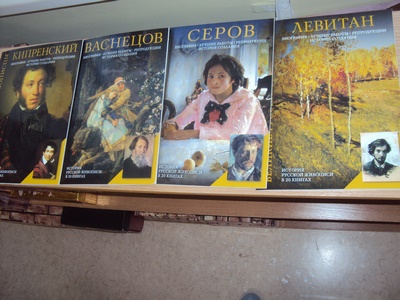 